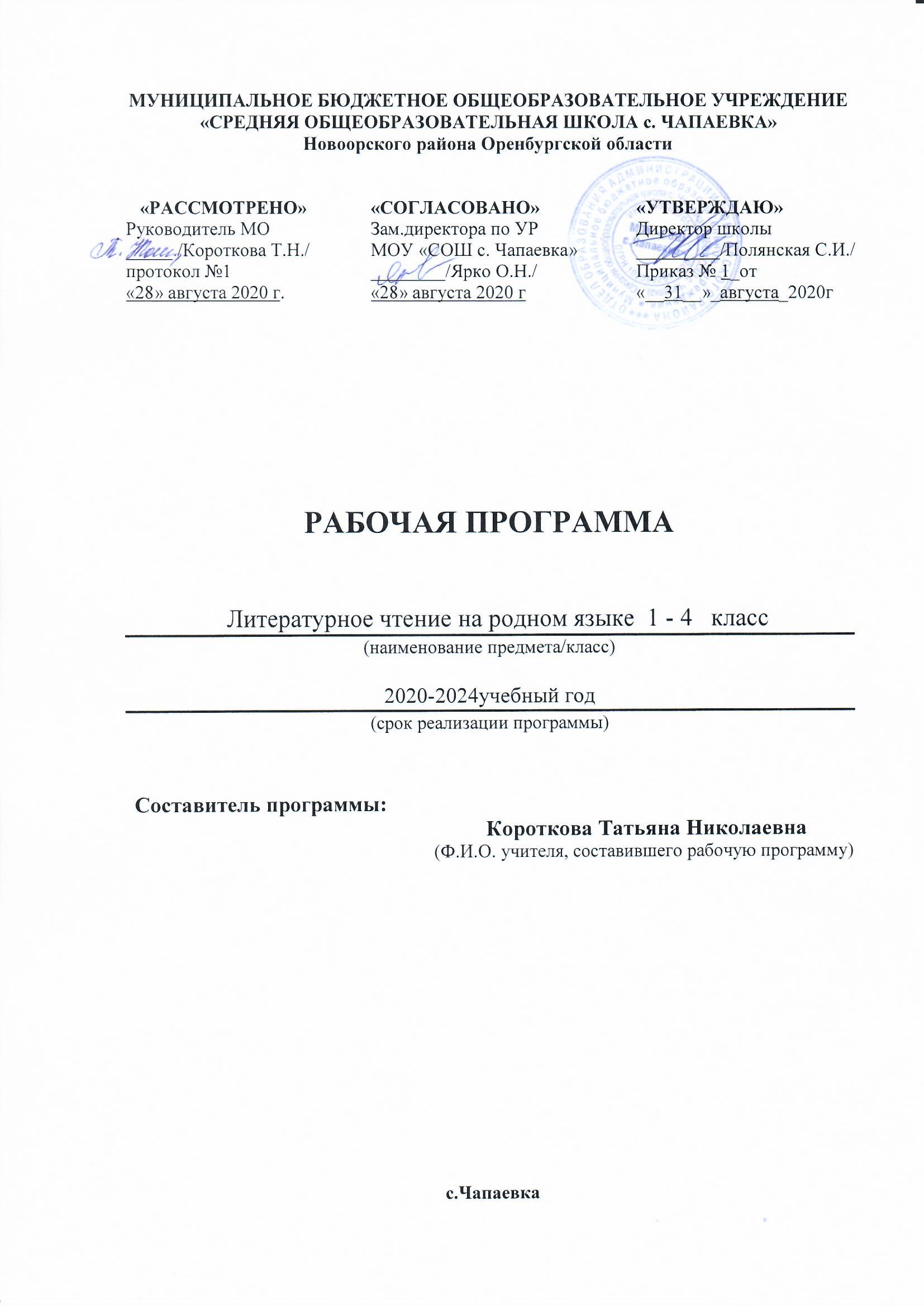 1.Планируемые результатыПредметные: 1)понимание литературы как явления национальной и мировой культуры, средства сохранения и передачи нравственных ценностей и традиций;2)осознание значимости чтения для личного развития; формирование представлений о мире, российской истории и культуре, первоначальных этических представлений, понятий о добре и зле, нравственности; успешности обучения по всем учебным предметам; формирование потребности в систематическом чтении;3)понимание роли чтения, использование разных видов чтения (ознакомительное, изучающее, выборочное, поисковое); умение осознанно воспринимать и оценивать содержание и специфику различных текстов, участвовать в их обсуждении, давать и обосновывать нравственную оценку поступков героев;4)достижение необходимого для продолжения образования уровня читательской компетентности, общего речевого развития, т.е. овладение техникой чтения вслух и про себя, элементарными приемами интерпретации, анализа и преобразования художественных, научно-популярных и учебных текстов с использованием элементарных литературоведческих понятий;5)умение самостоятельно выбирать интересующую литературу; пользоваться справочными источниками для понимания и получения дополнительной информации.Выпускник научится:- осознавать значимость чтения для своего развития, для успешного обучения по другим предметам и дальнейшей жизни; - читать осознанно, правильно, бегло (целыми словами вслух – не менее 90 слов в минуту, про себя – не менее 120 слов в минуту) и выразительно доступные по содержанию и объему произведения; - применять различные способы чтения (ознакомительное, изучающее, поисковое, выборочное); - полноценно воспринимать (при чтении вслух и про себя, при прослушивании) художественную литературу, получая от этого удовольствие; - эмоционально отзываться на прочитанное; - знанию основных моральных норм; -ориентироваться в нравственном содержании прочитанного, оценивать поступки персонажей с точки зрения общепринятых морально-этических норм; - работать с литературным текстом с точки зрения его эстетической и познавательной сущности; - определять авторскую позицию и высказывать свое отношение к герою и его поступкам; - устанавливать причинно-следственные связи и определять жанр, тему и главную мысль произведения; - характеризовать героев; - находить в художественном произведении различные средства языковой выразительности (сравнение, олицетворение, художественный повтор, звукопись) и понимать их роль в тексте; - выделять основные элементы сюжета, определять их роль в развитии действия; - сравнивать, сопоставлять, делать элементарный анализ различных текстов, выделяя два-три существенных признака; -отличать поэтический текст от прозаического; -распознавать основные жанровые особенности фольклорных форм (сказки, загадки, пословицы, небылицы, считалки, песни, скороговорки и др.); - соотносить произведения с изученными жанрами художественной литературы (миф, былина, рассказ, повесть, литературная сказка, стихотворение, басня), основываясь на их признаках; - владеть алгоритмами основных учебных действий по анализу и интерпретации художественных произведений; -осуществлять различные формы интерпретации текста (выразительное чтение, декламация, драматизация, словесное рисование, творческий пересказ и др.); - делить текст на части, озаглавливать их; - составлять простой план; - цитировать (устно); - передавать содержание прочитанного или прослушанного текста в виде пересказа (полного, выборочного, краткого) с учетом специфики художественного, научно-популярного, учебного текстов; - применять в учебной и в реальной жизни доступные для освоения в данном возрасте общепознавательные и коммуникативные универсальные учебные действия; - высказывать собственное мнение и обосновывать его фактами из текста; - вести диалог в различных коммуникативных ситуациях, соблюдая правила речевого этикета; - составлять несложные монологические высказывания о произведениях; - составлять аннотацию и делать отзыв на литературное произведение или книгу; - определять порядок действий при поиске и выборе книги, при поисковом и выборочном чтении, при подготовке к обсуждению или выступлению, при заучивании наизусть; - создавать собственные небольшие тексты (повествование, описание, рассуждение) на основе художественного произведения, репродукций картин художников, по серии иллюстраций к произведению или на основе личного опыта; -осуществлять поиск необходимой информации в художественном, учебном, научно-популярном текстах; - ориентироваться в специфике научно-популярного и учебного текста и использовать полученную информацию в практической деятельности; - пользоваться алфавитным каталогом; - ориентироваться в отдельной книге и в группе книг, представленной в детской библиотеке; - пользоваться справочно-энциклопедическими изданиями. Выпускник получит  возможность научиться:- осознавать основные духовно-нравственные ценности человечества; - воспринимать окружающий мир в его единстве и многообразии; - применять в учебной и в реальной жизни доступные для освоения в данном возрасте личностные и регулятивные универсальные учебные действия; - испытывать чувство гордости за свою Родину, народ и историю; - уважать культуру народов многонациональной России и других стран; - бережно и ответственно относиться к окружающей природе; - воспринимать художественную литературу как вид искусства; - соотносить литературу с другими видами искусства; - испытывать эстетические чувства на основе знакомства с мировой и отечественной художественной литературой; - развивать способность к эмпатии и сопереживанию, эмоционально-нравственной отзывчивости (на основе сопереживания литературным героям); - определять сходство и различие произведений разных жанров; - осознанно выбирать виды чтения (ознакомительное, детальное (изучающее), поисковое, выборочное) в зависимости от цели чтения; - использовать полученную при чтении научно-популярного и учебного текста информацию в практической деятельности; - выступать перед знакомой аудиторией с небольшими сообщениями; - высказывать и пояснять свою точку зрения; - применять правила сотрудничества; - работать со словом (распознавать прямое и переносное значение слова, его многозначность), целенаправленно пополнять свой словарный запас; - находить в художественном произведении такие средства языковой выразительности, как метафора и гипербола, понимать их роль в тексте; - понимать особенности некоторых типов композиции; - выделять в тексте опорные (ключевые) слова; - цитировать (письменно); - осуществлять такие формы творческой интерпретации текста, как составление диафильма, воображаемая экранизация; - писать изложения; - создавать прозаический или поэтический текст по аналогии с авторским текстом, используя средства художественной выразительности (в том числе из текста); - делать устную презентацию книги (произведения); - пользоваться тематическим (систематическим) каталогом; - работать с детской периодикой; - расширять свой читательский кругозор и приобретать дальнейший опыт самостоятельной читательской деятельности 2. Содержание учебного предмета.1 классРоссия - наша Родина (2ч) П.Воронько «Лучше нет родного края»; Г Ладонщиков «Родное гнѐздышко», «Наша Родина»М.Матусовский «С чего начинается Родина».Фольклор нашего народа (5 ч) Пословицы и поговорки о Родине, о детях, о правде, о добре и зле; о дружбе; «На ярмарке» Русские народные потешки и прибаутки, небылица. Народные песенки. Русская народная песня «Берѐзонька». Русские народные игры. Считалки. Игра «Вася – гусѐночек», «У медведя во бору». «Ни окошек, ни дверей». Народные загадки в стихах и прозе. Русские народные сказки. Русская народная сказка «Пузырь, Соломинка и Лапоть». Проект «Книжка-малышка» О братьях наших меньших (5ч) М.М. Пришвин. Журка. Н.И. Сладков. Весенняя баня С.Я. Маршак. Зоосад. Б.В. Заходер. Птичья школа В.В. Бианки. Музыкальная канарейка. Посещение школьной библиотеки. Времена года (4ч) И. Соколов-Микитов. Осень. А.Плещеев. Осень наступила К.Ушинский. Выпал снег. Н.Некрасов. Новогоднее поздравление снеговика. М.Пришвин. Цветут березки/ Жуковский В.А.Жаворонок И.С. Соколов-Микитов. Лето в лесуА.Фет. Летний вечер Викторина по пройденным произведениям.2 классРоссия - наша Родина (2ч) В. Степанов «Что мы Родиной зовѐм» К. Паустовский «Моя Россия» .Фольклор нашего народа (5 ч) Календарные народные праздники и обряды. «Мир фольклора – мир народной мудрости» «Мир пословиц и поговорок» «Загадки и народные приметы о временах года» Проект. Сборник «Фольклор нашего народа» О братьях наших меньших (5ч) Г.А. Скребицкий. Пушок. К.Д. Ушинский. Чужое яичко Н.И. Сладков. Топик и Катя. А.Л. Барто. Бедняга крот. Е.И. Чарушин. Рябчонок. (Из цикла «Про Томку») Посещение городской библиотеки. Времена года (5ч)В.Бианки. Как животные к холодам готовятся. Г.Х.Андерсен. Снеговик. А.Блок. Весенний дождь./Загадки про весну И. С. Соколов-Микитов. Бурундук. Опрос по пройденным произведения «Что? Где? Когда?» 3 класс3 классРоссия - наша Родина (2ч) З. Александрова «Родина» А.Пришелец «Наш край» П. Алешковский «Как новгородцы на Югру ходили» (о Новгородцах XII века — смелых мореплавателях) (выборочно рассказы) .Фольклор нашего народа (5 ч) Народные заклички, приговорки, потешки, перевертыши В. И. Даль. Пословицы и поговорки русского народа. Собиратели русских народных сказок: А. Н. Афанасьев, В. И. Даль Народные сказки, присказка, сказочные предметы. Русская народная сказка « Иван – Царевич и серый волк». Русская народная сказка «Летучий корабль». Русская народная сказка «Морозко». Русская народная сказка «Белая уточка». Русская народная сказка «По щучьему веленью». (на выбор)Проект «Мои первые народные сказки» О братьях наших меньших (5ч) К.Г. Паустовский. Жильцы старого дома. Г.А. Скребицкий. Сиротка. Н.И. Сладков. Непослушные Малыши Б.С. Житков. Охотник и собаки. И.П. Токмакова. Котята. Выставка книг о животных. Времена года (5ч) Самые интересные книги, прочитанные летом. (Тема осень) «Очей очарованье»: осень в стихах и музыке. К.Паустовский «Какие бывают дожди» А.Толстой. Сугробы. Н.Асеев. Лыжи. К.Паустовский. Стальное колечко. И. Соколов-Микитов. Русские сказки о природе Тестовая работа по пройденным материалам. 4 классРоссия - наша Родина (2ч)С.Михалков «Государственный гимн Российской Федерации» В.Гудимов «Россия, Россия, Россия» Фольклор нашего народа (5 ч) Виды устного народного творчества. Былины. Особенности былинных текстов. Былина «Волхв Всеславович». Былина «ВольгаСвятославич» Славянский миф. Особенности мифа. Народные легенды. «Легенда о граде Китеже», «Легенда о покорении Сибири Ермаком». Народные песни. Героическая песня «Кузьма Минин и Дмитрий Пожарский во главе ополчения» Песня-слава «Русская земля». Героическая песня «Суворов приказывает армии переплыть море» Пословицы о Родине, о подвиге, о славе. Творческий проект на тему «Россия-родина моя». О братьях наших меньших (5ч) Е.И. Носов. Хитрюга. В.В. Бианки .Сумасшедшая птица. В.П. Астафьев. Зорькина песня Г.А. Скребицкий. Кот Иваныч. К.Г. Паустовский. Теплый хлеб. Викторина по разделу «О братьях наших меньших». Времена года (5ч)В.Бианки «Лесная газета» Литературная гостиная. И. Анненский.Снег. М.М.Пришвин. Рассказы о весне. Рассказы Н.И. Сладкова. Лес не школа, а всему учит. Проект «Любимое время года» 3. Учебно-тематический план.1 класс2 класс3 класс4 класс4. Календарно-тематическое планирование.1 класс2 класс3 класс4 класс5. Критерии оценивания.Чтение наизустьОценка "5"   -  твердо, безподсказок, знаетнаизусть, выразительно  читает.Оценка   "4"  - знает стихотворение  наизусть,  но допускает при  чтении  перестановку  слов,  самостоятельно исправляет допущенные неточности.Оценка "3" - читает наизусть, но при чтении обнаруживает нетвердое усвоение текста.Оценка "2" - нарушает последовательность при чтении, не полностью воспроизводит текстВыразительное чтение стихотворенияТребования к выразительному чтению:1.    Правильная постановка логического ударения2.    Соблюдение пауз3.    Правильный выбор темпа4.    Соблюдение нужной интонации5.    Безошибочное чтениеОценка "5" - выполнены правильно все требованияОценка "4" - не соблюдены 1-2 требованияОценка "3" -допущены ошибки по трем требованиямОценка "2" - допущены ошибки более, чем по трем требованиям Чтение по ролямТребования к чтению по ролям:1.    Своевременно начинать читать свои слова2.    Подбирать правильную интонацию3.    Читать безошибочно4.    Читать выразительноОценка "5" - выполнены все требованияОценка "4" - допущены ошибки по одному какому-то требованиюОценка "3" - допущены ошибки по двум требованиямОценка "2" -допущены ошибки по трем требованиямПересказОценка "5" - пересказывает содержание прочитанного самостоятельно, последовательно, не упуская главного (подробно или кратко, или по плану), правильно отвечает на вопрос, умеет подкрепить ответ на вопрос чтением соответствующих отрывков.Оценка "4" -допускает 1-2ошибки, неточности, сам исправляет ихОценка  "3" - пересказывает при  помощи  наводящих вопросов учителя,  не умеет последовательно  передать содержание прочитанного, допускает речевые ошибки. Оценка "2" - не может передать содержание прочитанного.№РазделКоличество часов1.Россия - наша Родина22.Фольклор нашего народа53.О братьях наших меньших54.Времена года4№РазделКоличество часов1.Россия - наша Родина22.Фольклор нашего народа53.О братьях наших меньших54.Времена года5№РазделКоличество часов1.Россия - наша Родина22.Фольклор нашего народа53.О братьях наших меньших54.Времена года5№РазделКоличество часов1.Россия - наша Родина22.Фольклор нашего народа53.О братьях наших меньших54.Времена года5№Тема урокаТип урокаДата проведенияДата проведения№Тема урокаТип урокапланфакт1.П.Воронько «Лучше нет родного края»Урок введения новых знаний2.Г Ладонщиков «Родное гнѐздышко», «Наша Родина»; М.Матусовский «С чего начинается Родина»Урок введения новых знаний3.Пословицы и поговорки о Родине, о детях, о правде, о добре и зле; о дружбеУрок введения новых знаний4.«На ярмарке» Русские народные потешки и прибаутки, небылица. Народные песенки. Русская народная песня «Берѐзонька».Урок введения новых знаний5.Русские народные игры. Считалки. Игра «Вася – гусѐночек», «У медведя во бору»Урок введения новых знаний6.«Ни окошек, ни дверей». Народные загадки в стихах и прозе.Урок введения новых знаний7.Русские народные сказки. Русская народная сказка «Пузырь, Соломинка и Лапоть». Проект «Книжка-малышка»Урок введения новых знаний8.М.М. Пришвин. Журка.Урок введения новых знаний9.Н.И. Сладков. Весенняя баняУрок введения новых знаний10.С.Я. Маршак. Зоосад.Урок введения новых знаний11.Б.В. Заходер. Птичья школаУрок введения новых знаний12В.В. Бианки. Музыкальная канарейка. Посещение школьной библиотеки.Урок введения новых знаний13И. Соколов-Микитов. Осень./ А.Плещеев. Осень наступилаУрок введения новых знаний14К.Ушинский. Выпал снег./ Н.Некрасов. Новогоднее поздравление снеговика.Урок введения новых знаний15М.Пришвин.Цветут березки/ Жуковский В.А.ЖаворонокУрок введения новых знаний16И.С. Соколов-Микитов.Лето в лесу/ А.Фет.Летний вечерУрок введения новых знаний№Тема урокаТип урокаДата проведенияДата проведения№Тема урокаТип урокапланфакт1.В. Степанов «Что мы Родиной зовѐм»Урок введения новых знаний2.К. Паустовский «Моя Россия»Урок введения новых знаний3.Календарные народные праздники и обряды.Урок введения новых знаний4.«Мир фольклора – мир народной мудрости»Урок введения новых знаний5.«Мир пословиц и поговорок»Урок введения новых знаний6.«Загадки и народные приметы о временах года»Урок введения новых знаний7.Проект. Сборник «Фольклор нашего народа»Урок-контроль8.Г.А. Скребицкий. Пушок.Урок введения новых знаний9.К.Д. Ушинский. Чужое яичкоУрок введения новых знаний10.Н.И. Сладков. Топик и Катя.Урок введения новых знаний11.А.Л. Барто. Бедняга крот.Урок введения новых знаний12Е.И. Чарушин. Рябчонок.(Из цикла «Про Томку»)  Посещение школьной библиотеки.Урок введения новых знаний13В.Бианки. Как животные к холодам готовятся.Урок введения новых знаний14Г.Х.Андерсен.Снеговик.Урок введения новых знаний15А.Блок.Весенний дождь./Загадки про веснуУрок введения новых знаний16И. С. Соколов-Микитов.Бурундук.Урок введения новых знаний17Опрос по пройденным произведениям  «Что? Где? Когда?»Урок-контроль№Тема урокаТип урокаДата проведенияДата проведения№Тема урокаТип урокапланфакт1.З. Александрова «Родина»/ А.Пришелец «Наш край»Урок введения новых знаний2.П. Алешковский «Как новгородцы на Югру ходили» (о Новгородцах XII века — смелых мореплавателях) (выборочно рассказы)Урок введения новых знаний3.Народные заклички, приговорки, потешки, перевертыши.Урок введения новых знаний4.В. И. Даль. Пословицы и поговорки русского народа.Урок введения новых знаний5.Собиратели русских народных сказок: А. Н. Афанасьев, В. И. ДальУрок введения новых знаний6.Народные сказки, присказка, сказочные предметы. Русская народная сказка « Иван – Царевич и серый волк». Русская народная сказка «Летучий корабль». Русская народная сказка «Морозко». Русская народная сказка «Белая уточка». Русская народная сказка «По щучьему веленью». (на выбор)Урок введения новых знаний7.Проект «Мои первые народные сказки»Урок-контроль8.К.Г. Паустовский. Жильцы старого дома.Урок введения новых знаний9.Г.А. Скребицкий. Сиротка.Урок введения новых знаний10.Н.И. Сладков. Непослушные МалышиУрок введения новых знаний11.Б.С. Житков. Охотник и собаки.Урок введения новых знаний12И.П. Токмакова. Котята. Выставка книг о животных.Урок введения новых знаний13Самые интересные книги, прочитанные летом. (Тема осень) «Очей очарованье»: осень в стихах и музыке. К.Паустовский «Какие бывают дожди»Урок введения новых знаний14А.Толстой. Сугробы. Н.Асеев. Лыжи.Урок введения новых знаний15К.Паустовский. Стальное колечко.Урок введения новых знаний16И. Соколов-Микитов. Русские сказки о природе.Урок введения новых знаний17Тестовая работа по пройденным материалам.Урок-контроль№Тема урокаТип урокаДата проведенияДата проведения№Тема урокаТип урокапланфакт1.С.Михалков «Государственный гимн Российской Федерации»Урок введения новых знаний2.В.Гудимов «Россия, Россия, Россия»Урок введения новых знаний3.Виды устного народного творчества. Былины. Особенности былинных текстов.Былина «Волхв Всеславович». Былина «Вольга Святославич»Урок введения новых знаний4.Славянский миф. Особенности мифа.Урок введения новых знаний5.Народные легенды. «Легенда о граде Китеже», «Легенда о покорении Сибири Ермаком».Урок введения новых знаний6.Народные песни. Героическая песня «Кузьма Минин и Дмитрий Пожарский во главе ополчения» Песня-слава «Русская земля». Героическая песня «Суворов приказывает армии переплыть море»Урок введения новых знаний7.Пословицы о Родине, о подвиге, о славе. Творческий проект на тему «Россия-родина моя».Урок введения новых знаний8.Е.И. Носов. Хитрюга.Урок введения новых знаний9.В.В. Бианки .Сумасшедшая птица.Урок введения новых знаний10.В.П. Астафьев. Зорькина песняУрок введения новых знаний11.Г.А. Скребицкий. Кот Иваныч.Урок введения новых знаний12К.Г. Паустовский. Теплый хлеб.Викторина по разделу «О братьях наших меньших»Урок-контроль13В.Бианки «Лесная газета»Урок введения новых знаний14Литературная гостиная. И. Анненский.Снег.Урок введения новых знаний15М.М.Пришвин. Рассказы о весне.Урок введения новых знаний16Рассказы Н.И. Сладкова. Лес не школа, а всему учит.Урок введения новых знаний17Проект «Любимое время года»Урок-контроль